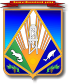 МУНИЦИПАЛЬНОЕ ОБРАЗОВАНИЕХАНТЫ-МАНСИЙСКИЙ РАЙОНХанты-Мансийский автономный округ – ЮграАДМИНИСТРАЦИЯ ХАНТЫ-МАНСИЙСКОГО РАЙОНАР А С П О Р Я Ж Е Н И Еот 09.02.2018                                                                                            № 138-рг. Ханты-МансийскОб утверждении Концепции развития туризма на территории Ханты-Мансийского района на 2018 – 2020 годыВо исполнение постановления Правительства Ханты-Мансийского автономного округа – Югры от 1 июня 2012 года № 195-п «О Концепции развития внутреннего и въездного туризма в Ханты-Мансийском автономном округе – Югре», в целях реализации постановления администрации Ханты-Мансийского района от 17 декабря 2014 года № 343 «Об утверждении стратегии социально-экономического развития Ханты-Мансийского района до 2020 года и на период до 2030 года»:1. Утвердить концепцию развития туризма на территории Ханты-Мансийского района на 2018 – 2020 годы согласно приложению 1.2. Утвердить план мероприятий («дорожную карту») по развитию туризма на территории Ханты-Мансийского района на 2018 – 2020 годы согласно приложению 2.3. Координатором по исполнению плана мероприятий («дорожной карты») по развитию туризма на территории Ханты-Мансийского района на 2018 – 2020 годы определить муниципальное казенное учреждение Ханты-Мансийского района «Комитет по культуре, спорту и социальной политике».4. Опубликовать настоящее распоряжение в газете «Наш район» 
и разместить на официальном сайте администрации Ханты-Мансийского района.5. Контроль за выполнением распоряжения возложить на заместителя главы Ханты-Мансийского района по социальным вопросам.Глава Ханты-Мансийского района                                               К.Р.МинулинПриложение 1 к распоряжению администрации Ханты-Мансийского района от 09.02.2018 № 138-рКонцепция развития туризма на территории Ханты-Мансийского района на 2018 – 2019 годыI. Оценка существующей ситуации и перспективы развитиятуристической отрасли в Ханты-Мансийском районе 1.1. ВведениеВ соответствии со Стратегией социально-экономического развития Ханты-Мансийского автономного округа – Югры до 2020 года, утвержденной распоряжением Правительства Ханты-Мансийского автономного округа – Югры от 22 марта 2013 года № 101-рп, приоритет рекреационного комплекса автономного округа в прогнозный период – содействовать развитию въездного туризма. В Стратегии социально-экономического развития Ханты-Мансийского района до 2020 года и на период до 2030 года отмечается, что в результате низкой инвестиционной привлекательности сфера туристического и гостиничного бизнеса в районе развита слабо, но уникальные природные условия района могут стать «точками» развития экологического воспитания молодежи, туризма, в том числе экстремального, сельского активного отдыха населения. Богатый историко-культурный, этнографический, туристско-рекреационный потенциал Ханты-Мансийского района при успешном развитии туристской отрасли окажет стимулирующее воздействие на развитие таких сфер экономической деятельности, как услуги коллективных средств размещения, транспорт, связь, торговля, производство сувенирной продукции, общественное питание, обеспечит эффективное и устойчивое продвижение на региональный и межрегиональный рынки продукции традиционных видов деятельности коренных малочисленных народов Севера, а также выступит катализатором социально-экономического развития Ханты-Мансийского района.В Ханты-Мансийском районе созданы предпосылки для развития культурно-познавательного, этнографического, экологического, религиозного туризма экскурсионно-познавательной направленности, событийного, спортивного, водного, активного (горнолыжный, пешеходный, горный), охотничьего, рыболовного, агропромышленного туризма.Ханты-Мансийский район расположен в ландшафтной зоне средней тайги. Площадь – 46,4 тыс. кв. км, 47,8 процента занято лесами. На территории района расположено 3014 озер общей площадью 22465 га. Протяженность рек – 16165 км. 1.2. Туристическая инфраструктура и текущее состояние сферы туризма Ханты-Мансийского района Туристическая инфраструктура района представлена следующими объектами:туристические базы (Добрино, Урман Березовка, Старый Сеуль, Лебяжий остров, Остяко-Вогульск); национальные общины (Колмодай, Вар, Сорни Хонэхо, Обь, Остяко-Вогульск, Озеро Тымгынтор, Нарымский стан);эколого-просветительский центр «Шапшинское урочище», входящий в состав природного парка «Самаровский чугас».В Ханты-Мансийском районе, исходя из местных условий, продвигаются следующие направления туризма:1) этнографический туризм: самобытная культура, традиционные промыслы и ремесла коренных малочисленных народов Севера, проживающих на территории района, определяют этнографическое направление туризма как наиболее развитую рекреационную услугу в Ханты-Мансийском районе. Основными поставщиками услуг этнографического туризма в Ханты-Мансийском районе являются территории обустройства национальных родовых общин:община коренных малочисленных народов Севера «Остяко-Вогульск», предоставляющая услуги семейного и корпоративного отдыха 
в гостевых домиках вместимостью от 6 до 40 человек;ООО НРО «Колмодай» (национальная деревня «Вэнт Корт»), представляющая собой стилизованные дома с организованной инфраструктурой для зимнего семейного отдыха;этнокультурное стойбище «Мосум Мув» в с. Кышик, предлагающее туристам мастер-классы по изготовлению национальных сувениров, которые проводят ремесленники национального стойбища, участие 
в национальных праздниках («Вороний день», этнопраздник «Мы едины» и т.п.);гостевой семейный дом «УВАС ВОТ», д. Шапша, предлагающий для привлечения туристов этнографический тур на своей территории;ООО НРО «Обь», предоставляющее услуги мобильного чума;2) агротуризм: новое и перспективное направление для сферы туризма Ханты-Мансийского района, представляющее собой разновидность сельского туризма, совмещающего работу с отдыхом в деревне, знакомство с местной культурой и местными обычаями, участие в традиционном сельском труде.  Направление агротуризма в районе реализует тепличный комплекс «Агрофирма», д. Ярки. Это уникальное предприятие, не имеющее пока аналогов в регионе, применяет технологию беспочвенного выращивания культур – самую современную на сегодняшний день;3) спортивный туризм: для развития данного направления на территории Ханты-Мансийского района ежегодно проводится ряд мероприятий: зимний чемпионат Ханты-Мансийского района по спортивной рыбалке на территории п. Горноправдинск; летний чемпионат Ханты-Мансийского района по спортивной ловле рыбы на донную снасть и т.д.;4) эколого-просветительский туризм: обеспечивается деятельностью эколого-просветительского центра «Шапшинское урочище» (д. Шапша), организующего природоохранные, экологические, просветительские, туристические мероприятия, а также филиалом бюджетного учреждения Ханты-Мансийского автономного округа – Югры «Музей природы и человека» – «Музей-усадьба сельского торговца Рязанцева», с. Селиярово. Кроме того, в п. Кирпичный при школьной библиотеке функционирует библиотека-музей «Родина», представляющий гостям периодические и постоянные экспозиции;5) социальный туризм: для социально незащищенных категорий населения организовываются экскурсии в музеи г. Ханты-Мансийска и клубы выходного дня. В 2017 году для граждан пенсионного возраста организован масштабный проект «Река памяти. Путешествие продолжается», представляющий собой речное путешествие по маршруту 
г. Ханты-Мансийск – г. Салехард – г. Ханты-Мансийск;6) религиозный туризм экскурсионно-познавательной направленности: значительное количество туристов привлекает старейший объект культурного наследия Ханты-Мансийского района – «Храм Вознесения Господня» в п. Горноправдинске; 7) событийный туризм: носит в основном межпоселенческий характер и привлекает туристов такими мероприятиями как фестиваль граждан с ограниченными возможностями «Я радость нахожу в друзьях», п. Красноленинский, районный фестиваль народного художественного творчества «Поет село родное» и т.п.1.3. Проблемы развития туризма в Ханты-Мансийском районеАнализ сферы туризма Ханты-Мансийского района выявил ряд проблем, влияющих на развитие туризма в районе, требующих неотложного решения, в том числе:1) недостаток информации о туристских возможностях района у региональных и российских участников туристского рынка (туроператоров, турагентов, потенциальных инвесторов, туристов);2) недостаточный объем инвестиций, направляемых на поддержание и развитие туризма, его инфраструктуры, на продвижение туристских возможностей; 3) недостаточно развитая или некруглогодичная транспортная инфраструктура населенных пунктов не позволяет в полном объеме использовать в туристских целях памятники культурно-исторического наследия, а также уникальные природные объекты; 4) отсутствие системы обмена данными, позволяющей отследить объем туристского потока на территории района.Кроме того, бюджетное финансирование не обеспечивает в полной мере как потребности развития туризма по приоритетным направлениям, так и развитие других направлений в туризме.Решение обозначенных проблем требует внедрения новых подходов и методик, более эффективно консолидирующих деятельность администрации Ханты-Мансийского района, субъектов малого и среднего предпринимательства, некоммерческих организаций в сфере туризма и сервиса. Задачей на будущий (плановый) период ставится генерация устойчивых поступательных темпов развития отрасли.1.4. Перспективы развития туристической сферы районаРазвитие туристического направления предполагает различные виды организации рекреационных услуг в зависимости от природно-климатических, сложившихся исторических и экономических возможностей различных муниципальных образований района. В связи с этим необходимо развивать устойчивые и перспективные формы туризма путем: формирования долгосрочной целевой программы по развитию направления в целях урегулирования законодательных механизмов функционирования направления (прежде всего имущественных отношений), определения приоритетных направлений развития туристической деятельности, развития соответствующей инфраструктуры и создания материально-технической составляющей направления; организации подготовки кадров; включения направлений развития туристического комплекса в инвестиционный паспорт Ханты-Мансийского района с указанием основных инвестиционных возможностей по данному направлению, связанных с формированием рыночных структур для привлечения частных инвестиций в развитие туризма, реализацией широкого спектра инвестиционных проектов по развитию различных видов туризма.В плановый период 2018 – 2020 годов необходимо направить усилия на развитие следующих направлений:1) историко-этнографическое направление, включающее в себя возможности изучения культуры и традиций коренных малочисленных народностей, проживающих на территории района, исследование археологических ископаемых и другого культурного наследия населения района. Данное направление возможно реализовать на территории преобладающего проживания национальных общин (с. Кышик, д. Согом), а также в других сельских поселениях, инициирующих данный вид туризма (д. Ягурьях, д. Шапша). В целях развития направления необходимо разработать механизм значительной индивидуализации данных туров в зависимости от интересов и запросов клиентов, но как общее, они должны включать в себя создание гостевых хантыйских чумов, знакомство с правилами проживания в них, изучение гостевого и охотничьего этикета и т.п. Возможна организация туров на оленьих и собачьих упряжках по древним кочевым путям северных народов. Частью туристического комплекса может стать деятельность многочисленных фольклорных музыкальных коллективов национальных сельских поселений с проведением оригинальных обрядов народов ханты и манси. Необходимо включение в орбиту этнографического туризма детского направления на основе опыта функционирования детского этнографического лагеря «Мосум нявремат» в с. Кышик. Повысить привлекательность данного вида туризма также сможет организация выставок-продаж изделий традиционных национальных промыслов, образцов национальной одежды, проведение мастер-классов резьбы по дереву, плетению из бисера, работы с кожей и берестой. Интересной представляется организация предприятий общественного питания, связанного с традиционной кухней народов Севера, а также возможность приготовления национальных блюд самими отдыхающими в условиях, приближенных к естественным. Помимо этнографического туризма в данном виде направления возможно развитие исторического туризма, связанного с созданием природно-этнографического музея под открытым небом «Цингалинские сокровища Югры», и образование центра народных ремесел в п. Горноправдинске (изготовление товаров народного потребления и сувенирной продукции из дерева и бересты). Возможность развития краеведческого направления туризма существует в п. Сибирский и п. Кирпичный («Обской городок»), связанная с изучением быта переселенцев, маршрутов их передвижения, культурного наследия. Значительный потенциал имеет развитие музейного дела 
в с. Селиярово, обусловленное наличием Храма Успения Пресвятой Богородицы, филиала музея – усадьбы сельского торговца. Также перспективным представляется восстановление Вознесенской церкви в п. Горноправдинске;2) сравнительно малоосвоенный вид туризма – эколого-просветительский. Его развитие предполагается в сельском поселении Шапша в связи с наличием на его территории природного парка регионального значения «Самаровский Чугас» и памятника природы местного значения «Шапшинские кедровники», а также наличием проекта создания ландшафтного парка дикой природы. Кроме этого возможна организация зоофермы под открытым небом в д. Шапша. Для реализации данного проекта предполагается определение особенностей и возможностей развития экотуризма на территории с ограничением по видам деятельности, использование реального положительного опыта российских и зарубежных сообществ, разработка программ исследования флоры и фауны, организация научных экспедиций. Как особую форму экотуризма предлагается рассмотреть развитие детских и молодежных экологических формирований, предполагающих не только изучение и активное использование биологических ресурсов района, но и организацию молодежных экологических бригад для проведения благоустройства территории парков регионального и местного значения;3) с возможностями археологического направления туризма связано развитие историко-археологического направления – комплекс «Старая Шапша», «Захоронение мамонтов Луговской», «Достопримечательные места в СП Согом»;4) направление рыболовное, охотничье, спортивное, семейное, сельское – является в настоящее время наиболее востребованным и, как следствие, самым распространенным видом туризма. Главным принципом функционирования является эффективное, но в тоже время, не наносящее ущерба окружающей среде использование природно-рекреационного потенциала Ханты-Мансийского района. Развитие данного вида туризма возможно практически во всех сельских поселениях муниципального района. Основной прогресс обеспечит расширение схемы туристических маршрутов, улучшение материально-технической базы туристской инфраструктуры, увеличение спектра оказываемых услуг. Важным представляется использование опыта создания аналогичных предприятий туристической сферы как на территории района (база отдыха Урман «Березовка», база отдыха на озере Имитуй), так и в плане межмуниципального обмена опытом с соседними территориями. В соответствии с приоритетными направлениями развития российского общества, связанными с укреплением и всемерной пропагандой здорового образа жизни, предлагается развитие спортивных видов туризма, которое связано с расширением имеющейся базы проката спортивного инвентаря, внедрением современных видов активного отдыха (пейнтбольные клубы, экстремальный туризм, стрелковые клубы и т.п.). В рамках реализации проекта развития агротуризма необходимо привлечение «Агрофирмы», 
д. Ярки. Одним из направлений семейного туризма может стать реализация проекта «Резиденция Деда Мороза» в д. Шапша с устройством новогодних и рождественских мероприятий для детей и молодежи, а также организацией корпоративных мероприятий. Как логическое продолжение реализации стратегически определенного направления развития туристических услуг предлагается создание эффективно функционирующей системы гостиничного хозяйства. Разработка программы по развитию рекреационных услуг в районе и реализация заложенных в ней мероприятий с привлечением средств окружного бюджета и внебюджетных источников позволит оказать позитивное влияние на развитие туризма на территории района.II. Цели и задачи Концепции Цель Концепции – создание условий для устойчивого развития внутреннего и въездного туризма Ханты-Мансийского района.Задачи Концепции:1) формирование эффективной системы управления в сфере туризма с привлечением субъектов малого и среднего предпринимательства, некоммерческих организаций;2) формирование инвестиционной привлекательности туристской сферы района;3) внедрение инновационных методик в организации въездного и внутреннего туризма в Ханты-Мансийском районе;2) информационное, методическое, кадровое обеспечение туристской отрасли;3) продвижение туристических возможностей района на муниципальном, региональном, федеральном и международном уровнях.III. Сроки и этапы реализации КонцепцииКонцепция реализуется в период 2018 – 2020 годов.I этап – 2018 год: разработка нормативной правовой базы; заключение долгосрочных соглашений о сотрудничестве с культурными, туристическими, иными организациями, разработка методических материалов, систематизация туристических маршрутов, оказание финансовой и имущественной поддержки коммерческим и некоммерческим организациям, осуществляющим деятельность в сфере развития туризма, организация информационной кампании по продвижению туристических продуктов Ханты-Мансийского района. II этап – 2019 год: реализация долгосрочных соглашений о сотрудничестве с культурными, туристическими, иными организациями, мониторинг туристических объектов и маршрутов, предоставление субсидий СОНКО на реализацию проектов в сфере туризма; оказание финансовой и имущественной поддержки коммерческим и некоммерческим организациям, осуществляющим деятельность в сфере развития туризма, реализация информационной кампании по продвижению туристических продуктов Ханты-Мансийского района.III этап – 2020 год: реализация долгосрочных соглашений о сотрудничестве с культурными, туристическими, иными организациями, мониторинг туристических объектов и маршрутов, предоставление субсидий СОНКО на реализацию проектов в сфере туризма; оказание финансовой и имущественной поддержки коммерческим и некоммерческим организациям, осуществляющим деятельность в сфере развития туризма, реализация информационной кампании по продвижению туристических продуктов Ханты-Мансийского района, развитие и поддержка инновационных туристических продуктов.IV. Механизм реализации КонцепцииРеализация Концепции представляет собой скоординированные по срокам и направлениям действия исполнителей конкретных мероприятий, субъектов финансовой поддержки и будет осуществляться на основе соглашений, заключаемых администрацией Ханты-Мансийского района 
в соответствии с законодательством Российской Федерации.Система управления реализацией Концепции предполагает локальное нормативное закрепление ответственности выполнения мероприятий за исполнителями.Реализация Концепции осуществляется в соответствии с планом мероприятий («дорожной картой») по развитию туризма в Ханты-Мансийском районе на 2018 – 2020 годы в соответствии с блоками, предусматривающими:1) формирование благоприятной деловой среды для развития туризма: организация участия субъектов предпринимательства туристской сферы в конференциях, совещаниях, форумах, выставках, ярмарках, фестивалях, экспедициях, слетах, конкурсах, семинарах, информационных кампаниях, ознакомительных поездках и прочих мероприятиях, направленных на развитие внутреннего и въездного туризма;2) совершенствование системы управления и отчетности в туристической сфере Ханты-Мансийского района: инвентаризация и систематизация туристических маршрутов и объектов Ханты-Мансийского района с участием общественности;организация работы туристско-информационного центра Ханты-Мансийского района;обеспечение функционирования бюджетного учреждения «Досуговый центр «Имитуй»;работа Общественного совета в сфере туризма;3) развитие конкуренции в сфере туризма и обеспечение конкурентоспособности туристических ресурсов Ханты-Мансийского района:разработка бренда Ханты-Мансийского района;организация конкурсов лучших организаций туристической сферы района;4)        стимулирование         субъектов        малого        и        среднего предпринимательства и некоммерческих организаций, оказывающих услуги в туристической сфере:предоставление грантов субъектам МСП на реализацию проектов, направленных на развитие внутреннего, въездного туризма;предоставление имущественной поддержки организациям отрасли туризма Ханты-Мансийского района;предоставление грантов социально ориентированным некоммерческим организациям на реализацию проектов в сфере развития туризма и сохранения и защиты окружающей среды;5) вовлечение детей и молодежи к участию в туристических проектах: организация конкурсов в учреждениях образования, культуры, направленных на стимулирование к изучению истории родного края, на разработку проектов в целях привлечения туристов в Ханты-Мансийский район;организация деятельности палаточного лагеря «Мосум нявремат» в целях привлечения детей Ханты-Мансийского автономного округа – Югры, других регионов России;организация туристического обслуживания для детей Ханты-Мансийского района;6) развитие инфраструктуры туризма Ханты-Мансийского района: ремонт и реновация объектов туризма;7) популяризация туристических направлений Ханты-Мансийского района:разработка и реализация медиаплана информационной кампании по продвижению туристических продуктов Ханты-Мансийского района на региональный, общероссийский и международный уровни;создание информационной продукции как общей туристской направленности, так и специализированной по освещению отдельных видов туризма (событийного, экологического туризма, охоты, рыбалки и пр.);участие в региональных и общероссийских мероприятиях, ярмарках, направленных на продвижение туристических продуктов;8) развитие кадрового потенциала в сфере туризма Ханты-Мансийского района:повышение квалификации специалистов, осуществляющих деятельность в сфере туризма;реализация программ дополнительного образования в сфере туристической деятельности в учреждениях дополнительного образования.V. Мониторинг и оценка эффективности реализуемых мероприятийКонцепция предусматривает работу по мониторингу и оценке эффективности    мероприятий,    предусмотренных   планом   мероприятий(«дорожной картой»). В целях осуществления мониторинга и оценки:организуются социологические опросы потребителей и экспертные опросы специалистов в туристической сфере в целях выявления уровня вовлеченности населения в туристические проекты Ханты-Мансийского района, уровня удовлетворенности услугами туризма и ходом реализации Концепции;разрабатывается прозрачная и достоверная система отчетности и формируются периодические отчеты; анализируется отчетность, готовится и публикуется ежегодный доклад о развитии туризма в Ханты-Мансийском районе с оценкой эффективности реализации мероприятий «Дорожной карты» и перспектив развития туризма в Ханты-Мансийском районе.При реализации настоящей Концепции планируется увеличение туристского потока на территории Ханты-Мансийского района. Приложение 2 к распоряжению администрации Ханты-Мансийского района от 09.02.2018 № 138-рПлан мероприятий («дорожная карта») по развитию туризма на территории Ханты-Мансийского района на 2018 – 2020 годыЕжегодный рост количества туристов, посещающих районЕжегодный рост количества туристов, посещающих районЕжегодный рост количества туристов, посещающих районЕжегодный рост количества туристов, посещающих районКоличество туристов, воспользовавшихся туристическими продуктами2018 год2019 год2020 годКоличество туристов, воспользовавшихся туристическими продуктами17850 человек18500 человек19150 человек№п/пМероприятияСрок исполненияИсполнителиРезультат12345Повышение качества и конкурентоспособности туристского продукта на внутреннем рынкеПовышение качества и конкурентоспособности туристского продукта на внутреннем рынкеПовышение качества и конкурентоспособности туристского продукта на внутреннем рынкеПовышение качества и конкурентоспособности туристского продукта на внутреннем рынкеПовышение качества и конкурентоспособности туристского продукта на внутреннем рынке1.Систематизация туристских маршрутов, расположенных на территории Ханты-Мансийского района, создание единой информационной базы туристских маршрутов2018 – 2020 годыМКУ Ханты-Мансийского района «Комитет по культуре, спорту и социальной политике» (далее – комитет по культуре, спорту и социальной политике);комитет по образованию; БУ «Досуговый центр «Имитуй»развитие внутреннего и въездного туризма на территории Ханты-Мансийского района, увеличение туристского потока на территории Ханты-Мансийского районаРабота туристско-информационного центраРабота туристско-информационного центраРабота туристско-информационного центраРабота туристско-информационного центраРабота туристско-информационного центра2.Продвижение туристических возможностей путем информирования населения и гостей района 2018 – 2020 годыкомитет по культуре, спорту и социальной политикеразвитие внутреннего и въездного туризма на территории Ханты-Мансийского района, увеличение туристского потока на территории Ханты-Мансийского района3.Выпуск рекламной продукции, информационных материалов (карт, путеводителей, буклетов, календарей)2018 – 2020 годыкомитет по культуре, спорту и социальной политике; БУ «Досуговый центр «Имитуй»развитие внутреннего и въездного туризма на территории Ханты-Мансийского района, увеличение туристского потока на территории Ханты-Мансийского районаУсиление социальной роли туризмаУсиление социальной роли туризмаУсиление социальной роли туризмаУсиление социальной роли туризмаУсиление социальной роли туризма4.Разработка туристских маршрутов на базе объектов культурного наследия, включенных в единый государственный реестр (Церковь Вознесения Господня, п. Горноправдинск; Амбар усадьбы Е.И.Рязанцева, с. Селиярово), и др.2018 годкомитет по культуре, спорту и социальной политикеразвитие внутреннего и въездного туризма на территории Ханты-Мансийского района, увеличение туристского потока на территории Ханты-Мансийского района, развитие православного туризма5.Проведение конкурсов и иных мероприятий туристской направленности: конкурс детского рисунка «Я – ТУРИСТ», посвященный Дню туризма (27 сентября), и др.2018 – 2020 годыкомитет по культуре, спорту и социальной политике; комитет по образованию развитие внутреннего и въездного туризма на территории Ханты-Мансийского района, увеличение туристского потока на территории Ханты-Мансийского районаИнновационная деятельность (по направлениям)Инновационная деятельность (по направлениям)Инновационная деятельность (по направлениям)Инновационная деятельность (по направлениям)Инновационная деятельность (по направлениям)Детский и молодежный туризмДетский и молодежный туризмДетский и молодежный туризмДетский и молодежный туризмДетский и молодежный туризм6.Внедрение туристско-экскурсионных мероприятий во внеурочную деятельность и дополнительное образование2018 – 2020 годыкомитет по культуре, спорту и социальной политике; комитет по образованию развитие внутреннего и въездного туризма на территории Ханты-Мансийского района, увеличение туристского потока на территории Ханты-Мансийского районаЭтнографический туризмЭтнографический туризмЭтнографический туризмЭтнографический туризмЭтнографический туризм7.Районный праздник коренных малочисленных народов Севера «Вороний день»март 2018 годакомитет по культуре, спорту и социальной политике;главы сельских поселений Кышик, Шапша развитие внутреннего и въездного туризма на территории Ханты-Мансийского района, увеличение туристского потока на территории Ханты-Мансийского района, сохранение традиций коренных малочисленных народов Севера8.Этнопраздник «Мы едины» среди национальных команд Ханты-Мансийского районаиюнь 2018 годакомитет по культуре, спорту и социальной политике;главы сельских поселений (по согласованию)развитие внутреннего и въездного туризма на территории Ханты-Мансийского района, увеличение туристского потока на территории Ханты-Мансийского района, сохранение традиций коренных малочисленных народов СевераСпортивный туризм (охота, рыбалка)Спортивный туризм (охота, рыбалка)Спортивный туризм (охота, рыбалка)Спортивный туризм (охота, рыбалка)Спортивный туризм (охота, рыбалка)9.Чемпионат по зимней рыбалкемарт 2018 годакомитет по культуре, спорту и социальной политике;главы сельских поселений (по согласованию)развитие внутреннего и въездного туризма на территории Ханты-Мансийского района, увеличение туристского потока на территории Ханты-Мансийского района,популяризация здорового образа жизни, спортивных рыболовных мероприятий и культурного рыболовства10.Летний Фестиваль ГТО среди сельских поселений Ханты-Мансийского района  июнь 2018 годакомитет по культуре, спорту и социальной политике;главы сельских поселений(по согласованию)развитие внутреннего и въездного туризма на территории Ханты-Мансийского района, увеличение туристского потока на территории Ханты-Мансийского района,популяризация здорового образа жизни11.Чемпионат по летней рыбалке  июль 2018 годакомитет по культуре, спорту и социальной политике;главы сельских поселений (по согласованию)развитие внутреннего и въездного туризма на территории Ханты-Мансийского района, увеличение туристского потока на территории Ханты-Мансийского района,популяризация спортивных рыболовных мероприятий и культурного рыболовстваСобытийный туризмСобытийный туризмСобытийный туризмСобытийный туризмСобытийный туризм12.XIV районный фестиваль творчества граждан старшего поколения «Не стареют душой ветераны» март 2018 годакомитет по культуре, спорту и социальной политике;общественные организации Ханты-Мансийского района (по согласованию);главы сельских поселений(по согласованию)развитие внутреннего и въездного туризма на территории Ханты-Мансийского района, увеличение туристского потока на территории Ханты-Мансийского района,развитие социального туризма13.VII районный фестиваль детского творчества «Остров детства»апрель 2018 годакомитет по культуре, спорту и социальной политике;главы сельских поселений(по согласованию)развитие внутреннего и въездного туризма на территории Ханты-Мансийского района, увеличение туристского потока на территории Ханты-Мансийского района14.290-летний юбилей д. Шапшаиюль 2018 годакомитет по культуре, спорту и социальной политике;глава сельского поселения Шапша развитие внутреннего и въездного туризма на территории Ханты-Мансийского района, увеличение туристского потока на территории Ханты-Мансийского района15.XIII Районный фестиваль народного художественного творчества «Поет село родное»сентябрь 2018 годакомитет по культуре, спорту и социальной политике;общественные организации Ханты-Мансийского района (по согласованию)развитие внутреннего и въездного туризма на территории Ханты-Мансийского района, увеличение туристского потока на территории Ханты-Мансийского района, развитие социального туризмаСовершенствование системы управления и статистического учета в сфере туризмаСовершенствование системы управления и статистического учета в сфере туризмаСовершенствование системы управления и статистического учета в сфере туризмаСовершенствование системы управления и статистического учета в сфере туризмаСовершенствование системы управления и статистического учета в сфере туризма16.Статистика туристского потока на территории Ханты-Мансийского района2018 – 2020 годыкомитет по культуре, спорту и социальной политикеразвитие внутреннего и въездного туризма на территории Ханты-Мансийского района, увеличение туристского потока на территории Ханты-Мансийского района17.Подготовка ежегодного доклада о состоянии и развитии туризма на территории Ханты-Мансийского районаежегодно, начиная с 2018 годакомитет по культуре, спорту и социальной политикеразвитие внутреннего и въездного туризма на территории Ханты-Мансийского района, увеличение туристского потока на территории Ханты-Мансийского районаРазвитие конкуренции в сфере туризма и обеспечение конкурентоспособности туристических ресурсов Ханты-Мансийского районаРазвитие конкуренции в сфере туризма и обеспечение конкурентоспособности туристических ресурсов Ханты-Мансийского районаРазвитие конкуренции в сфере туризма и обеспечение конкурентоспособности туристических ресурсов Ханты-Мансийского районаРазвитие конкуренции в сфере туризма и обеспечение конкурентоспособности туристических ресурсов Ханты-Мансийского районаРазвитие конкуренции в сфере туризма и обеспечение конкурентоспособности туристических ресурсов Ханты-Мансийского района18.Разработка туристского бренда Ханты-Мансийского района2018 годкомитет по культуре, спорту и социальной политикеразвитие внутреннего и въездного туризма на территории Ханты-Мансийского района, увеличение туристского потока на территории Ханты-Мансийского района 19.Продвижение туристского бренда Ханты-Мансийского района2018 – 2020 годыкомитет по культуре, спорту и социальной политике»;комитет экономической политики;МАУ «Организационно-методический центр» развитие внутреннего и въездного туризма на территории Ханты-Мансийского района, увеличение туристского потока на территории Ханты-Мансийского района20.Пополнение информационно-рекламных порталов в сфере туризма в рамках соглашений2018 – 2020 годыкомитет по культуре, спорту и социальной политикеразвитие внутреннего и въездного туризма на территории Ханты-Мансийского района, увеличение туристского потока на территории Ханты-Мансийского района21.Пополнение раздела «Туризм» на официальном сайте администрации Ханты-Мансийского района2018 – 2020 годыкомитет по культуре, спорту и социальной политикеразвитие внутреннего и въездного туризма на территории Ханты-Мансийского района, увеличение туристского потока на территории Ханты-Мансийского района22.Формирование муниципального календаря событий в сфере туризма2018 – 2020 годыкомитет по культуре, спорту и социальной политикеразвитие внутреннего и въездного туризма на территории Ханты-Мансийского района, увеличение туристского потока на территории Ханты-Мансийского района23.Проведение рекламных, пиар-туров новых туристических проектов, маршрутов, реализуемых на территории Ханты-Мансийского района2018 – 2020 годыкомитет по культуре, спорту и социальной политикеразвитие внутреннего и въездного туризма на территории Ханты-Мансийского района, увеличение туристского потока на территории Ханты-Мансийского района24.Участие в выставках, семинарах, форумах регионального и других уровней: «ЮграТур-2018», «Товары земли Югорской» и другие2018 – 2020 годыкомитет по культуре, спорту и социальной политике;комитет по образованию;комитет экономической политики развитие внутреннего и въездного туризма на территории Ханты-Мансийского района, увеличение туристского потока на территории Ханты-Мансийского района,повышение квалификации руководителей, осуществляющих деятельность в сфере туризма на территории Ханты-Мансийского района25.Взаимодействие с турфирмами по формированию и продвижению туристических маршрутов и экскурсионных предложенийежегодно, начинаяс 2018 годакомитет по культуре, спорту и социальной политикеразвитие внутреннего и въездного туризма на территории Ханты-Мансийского района, увеличение туристского потока на территории Ханты-Мансийского районаПривлечение детей и молодежи к участию в туристических проектахПривлечение детей и молодежи к участию в туристических проектахПривлечение детей и молодежи к участию в туристических проектахПривлечение детей и молодежи к участию в туристических проектахПривлечение детей и молодежи к участию в туристических проектах26.Организация конкурсов в учреждениях образования, культуры, направленных на стимулирование к изучению истории родного края2018 – 2020 годыкомитет по культуре, спорту и социальной политике;комитет по образованию развитие внутреннего и въездного туризма на территории Ханты-Мансийского района, увеличение туристского потока на территории Ханты-Мансийского района27.Организация деятельности палаточного лагеря «Мосум нявремат» в целях привлечения детей Ханты-Мансийского автономного округа – Югры, других регионов России2018 – 2020 годыкомитет по культуре, спорту и социальной политике; комитет по образованию развитие внутреннего и въездного туризма на территории Ханты-Мансийского района, увеличение туристского потока на территории Ханты-Мансийского района, развитие детского туризма28.Организация туристического обслуживания для детей Ханты-Мансийского района2018 – 2020 годыкомитет по культуре, спорту и социальной политике;комитет по образованию развитие внутреннего и въездного туризма на территории Ханты-Мансийского района, увеличение туристского потока на территории Ханты-Мансийского района, развитие детского туризма